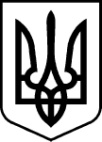 УЖГОРОДська районна державна  адміністраціяЗАКАРПАТСЬКОЇ ОБЛАСТІУЖГОРОДСЬКА РАЙОНна ВІЙСЬКОВА адміністраціяЗАКАРПАТСЬКОЇ ОБЛАСТІРОЗПОРЯДЖЕННЯ____04.05.2023___                      м. Ужгород                                № ___34______Про внесення змін до розпорядженняв. о. голови райдержадміністрації 26.04.2021 № 115Відповідно до статей 4, 15, 28 Закону України „Про правовий режим воєнного стану”,статей 6, 39, 41 Закону України „Про місцеві державні адміністрації”, указів Президента України: від 24 лютого 2022 року № 64/2022 „Про введення воєнного стану в Україні”, від 24 лютого 2022 року № 68/2022 „Про утворення військових адміністрацій”, від 6 лютого 2023 року № 58/2023 „Про продовження строку дії воєнного стану в Україні”, постанови Кабінету Міністрів України від 13 лютого 2013 року № 115 „Про порядок повідомної реєстрації галузевих (міжгалузевих) і територіальних угод, колективних договорів”, у зв’язку з кадровими змінамиЗ О Б О В’ Я З У Ю:1. Внести зміни до розпорядження в. о. голови райдержадміністрації 26.04.2021 № 115 „Про склад робочої групи з правової експертизи колективних договорів”, виклавши додаток у новій редакції (додається).2. Визнати таким, що втратило чинність, розпорядження голови державної адміністрації – начальника військової адміністрації 07.11.2022 № 80.3. Контроль за виконанням цього розпорядження покласти на першого заступника голови державної адміністрації – першого заступника начальника військової адміністрації Кушнірука А.Д.Голова державної адміністрації – начальник  військової    адміністрації                                 Юрій ГУЗИНЕЦЬ